The Presbytery of Scioto Valley 2019 Mission Work Trip 
Presbytery-wide Cooperative Mission Trip for Adults
in partnership with the Presbyterian Disaster Assistance (PDA)
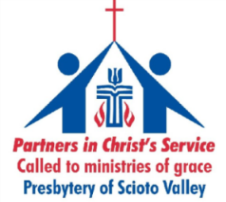 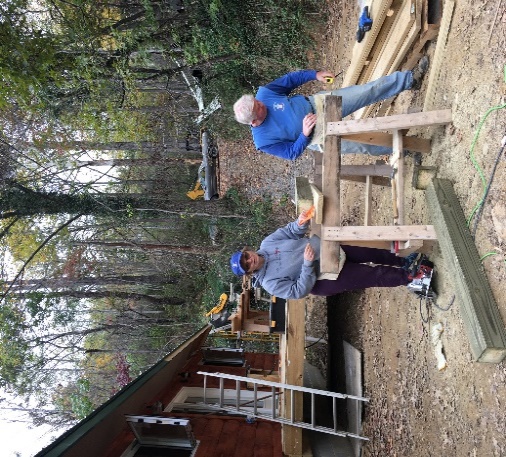 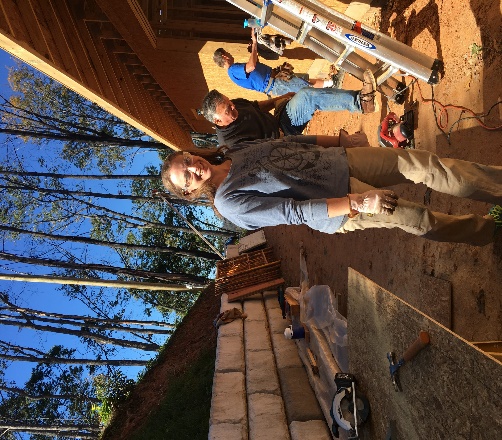 Personal InformationName________________________________________________ Date of Birth _______________Address _________________________________________________________________________________________________________________________________________________Phone: _____________________________ Cell phone: __________________________________E-mail address: _____________________________________________   	T-shirt Size: ________Church: _______________________________________________________________________Emergency contact informationName ______________________________________ Relationship ___________________________Cell Phone: __________________________ Email: ________________________________________SKILLS INFORMATION:  What is your usual occupation? ______________________________. Lead work crew? Yes___ No ___.Please indicate on this form your approximate level of skill using #1-5 to grade experience as listed below:#1 __ haven’t done, but willing to try. # 2___ have done but need guidance.  #3 ___ can do well independently.#4___ can do well and guide others. # 5___working in trade. Debris Removal ___ Heaving Lifting ___ Foundation ___ Tear out drywall, floors ___ Framing Carpentry ____ Finishing Carpentry ___ Electrical____  Pluming ___  HVAC ___ Insulation ___ Drywall Hanging ___ Drywall Finishing ___ Siding ___ Window Installation ___ Door Installation ___ Cabinet Installation ___ Flooring: vinyl ___ Tile: ceramic, etc.___  Mason: brick/plaster  ___ Priming/Painting ___  Roofing ___ Landscaping ___ Cook ___ Pastor ___ First Aid/CPR  Skills ___Questions: Please contact Jeannie Harsh by E-mail: jeannie@psvonline.org or 614-562-1775. Please return the completed application form and payment of $400 by July 30 to: The Presbytery of Scioto Valley, 4131 N. High Street, Suite B, Columbus, OH 43214-3001.  Web site: www.psvonline.org
 Web site: www.psvonline.org
r___ Priming/Painting___ Roofing___
Landscaping___ Pastor___ Cook___ First Aid/CPR Skills___Cerami